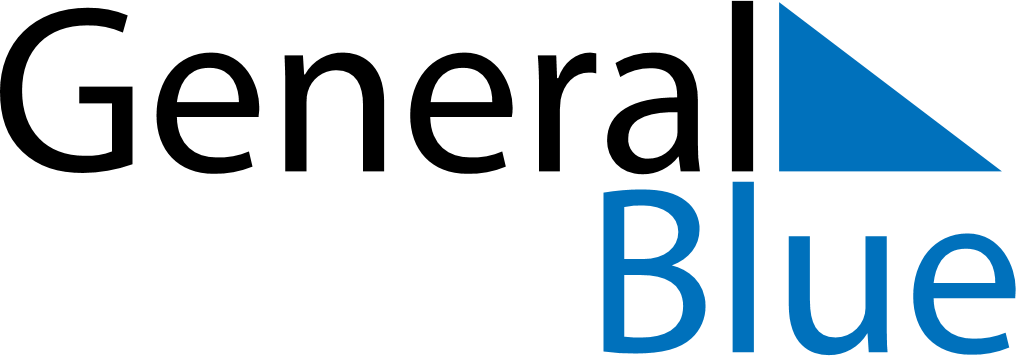 Q3 of 2022Svalbard and Jan MayenQ3 of 2022Svalbard and Jan MayenQ3 of 2022Svalbard and Jan MayenQ3 of 2022Svalbard and Jan MayenQ3 of 2022Svalbard and Jan MayenQ3 of 2022Svalbard and Jan MayenQ3 of 2022Svalbard and Jan MayenJuly 2022July 2022July 2022July 2022July 2022July 2022July 2022July 2022July 2022SundayMondayMondayTuesdayWednesdayThursdayFridaySaturday123445678910111112131415161718181920212223242525262728293031August 2022August 2022August 2022August 2022August 2022August 2022August 2022August 2022August 2022SundayMondayMondayTuesdayWednesdayThursdayFridaySaturday1123456788910111213141515161718192021222223242526272829293031September 2022September 2022September 2022September 2022September 2022September 2022September 2022September 2022September 2022SundayMondayMondayTuesdayWednesdayThursdayFridaySaturday1234556789101112121314151617181919202122232425262627282930